STATE OF MAINE HEALTH INSPECTION PROGRAM ADMINISTRATION RULE10-144 CODE OF MAINE RULESCHAPTER 201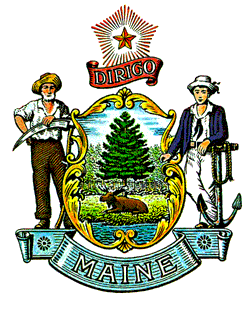 DEPARTMENT OF HEALTH AND HUMAN SERVICESMAINE CENTER FOR DISEASE CONTROL AND PREVENTION11 State House StationAugusta, ME 04333-0011Last Amended: June 3, 2024TABLE OF CONTENTSSECTION 1.	PURPOSE AND DEFINITIONS	1SECTION 2.	CERTIFIED FOOD PROTECTION MANAGERS 	13SECTION 3.	DELEGATION OF INSPECTION DUTIES TO MUNICIPALITIES	15A.	Statutory authority to delegate inspection duties	15B.	Department’s licensing authority for delegated inspections	15C.	Conditions for delegation	15D.	Foodborne outbreak protocols	16SECTION 4.	APPLICATION AND LICENSING 	17A.	Fees	17B.	Complete application	17C.	Application requirement for changes	18D.	Department review and decision	18E.	Licensing	19F.	Right to appeal	22SECTION 5.	FEE SCHEDULE	23Table 1. License Fees	23Table 2. Delegated Municipality Licenses	25SECTION 6.	INSPECTIONS	26A. 	Right of entry	26B. 	Frequency	26C. 	Inspection report	28D. 	Inspection failure	29E. 	Imminent health hazards	29F. 	Detained or embargoed product	30SECTION 7.	ENFORCEMENT PROTOCOLS	31A.	Department notice of noncompliance	31B.	Appeals	31SECTION 8.	ADMINISTRATIVE PENALTIES	31A.	Scope of administrative penalties	31B.	Process	31C.	Risk assessment and analysis	32D.	Authority	32E.	Penalty schedule for operating without a license	32F.	Penalty schedule for any other violations 	33SECTION 9.	TEMPORARY SUSPENSION OF LICENSES	34SECTION 10.	APPEALS	34A.	Right to appeal	34B.	Collection of penalties/fines prior to Department renewal of a license	34C.	Stay during appeal	34D.	License issued in error	35SECTION 11.	VARIANCES	35	A.	Variances	35	B.	Documentation of proposed variance and justification	35	C.	Conformance with approved procedures	35	D.	Violation of variance	36STATUTORY AUTHORITY AND HISTORY	36SECTION 1. PURPOSE AND DEFINITIONSA.	Purpose. This rule contains the requirements for eating establishments, lodging places, campgrounds, sporting/recreational camps, youth camps, public pools and public spas licensed or regulated in the State of Maine by the Department of Health and Human Services Health Inspection Program. This rule defines terms, describes the application and inspection process, provides specific standards for licensure, as well as compliance, enforcement and appeal protocols (including a penalty schedule), when eating establishments, lodging places, campgrounds, sporting/recreational camps, youth camps, public pools and public spas fail to meet the requirements within this rule.	This rule provides additional processes and requirements to the following rules: Maine Food Code (10-144 CMR Ch. 200), Rules Relating to Campgrounds (10-144 CMR Ch. 205), Rules Relating to Lodging Establishments (10-144 CMR Ch. 206), Youth Camps Rule (10-144 CMR Ch. 208), and Rules Relating to Public Pools and Spas (10-144 CMR Ch. 202).B.	Definitions. The following definitions are intended to provide meanings for the terms used in this rule for the Department’s regulation and licensure of eating establishments, lodging places, campgrounds, sporting/recreational camps, youth camps, public pools and public spas.1.	Accredited program means a food protection manager certification program that has been evaluated and listed by an accrediting agency as conforming to national standards for organizations that certify individuals. Accredited program refers to the certification process and is a designation based upon an independent evaluation of factors such as the sponsor’s mission; organizational structure; staff resources; revenue sources; policies; public information regarding program scope, eligibility requirements, re-certification, discipline and grievance procedures; and test development and administration. Accredited program does not refer to training functions or educational programs.A list of Department-approved certification programs can be found here: https://www.maine.gov/dhhs/mecdc/environmental-health/el/training.htm#foodSafety2.	Active managerial control means a food safety management system where managers develop and implement food safety protocols to prevent, eliminate or reduce the occurrence of foodborne illness.3.	Approved means acceptable to the Department, based on its determination as to conformance with appropriate standards and good public health practice.4.	Bed and breakfast means a unique eating establishment, where the general public can stay overnight and be provided with a “limited menu,” serving only a breakfast meal. This meal can be either a full or continental breakfast. Unlike other eating establishments, the meal is prepared in the private home. Notwithstanding 22 MRS § 2501, all bed and breakfasts, regardless of the number of rooms rented, are subject to Departmental licensing requirements by this rule. The breakfast meal is served by the owner or the owner’s designee, in the morning and included in the cost of the overnight guests’ stay.  This definition contains further clarification of the Maine Food Code (10-144 CMR Ch. 200, §1-201.10(B)(7)) and the Rules Relating to Lodging Establishments (10-144 CMR Ch. 206, §1-B(18)(a)), for the purposes of this rule.5.	Body practitioner means a person who operates as a tattoo artist, body piercer, micropigmentation practitioner, and/or an electrologist.6.	Body Practitioner Studio means a permanent facility physically separated from any home or dwelling, where tattooing, micropigmentation, body piercing, or electrology is performed. For the purposes of this rule, “Body Practitioner Studio” has the same meaning as Tattoo Practitioner Operating Location in the Department’s rules relating to tattooing at 10-144 CMR Ch. 210. 7.	Business Enterprise Program is a program within the Maine Department of Labor that seeks to broaden economic opportunities for blind residents of Maine, by creating snack bars, cafeterias, and vending machine facilities located upon State, federal, and municipal properties.8.	Campground means premises where tents or recreational vehicles are allowed, and/or campground rental units are permitted on 5 or more sites for compensation or indirect compensation, where individual guest occupancy does not exceed 183 days. Campground does not include parking lots or areas where camping is not authorized. 9.	Campground Rental Unit means any hard and/or soft sided tent constructed on a platform or foundation, cottage/cabin, recreational vehicle, etc. or any part thereof used, maintained, advertised or held out to the public as a place where sleeping accommodations are furnished to the public by the proprietor of the campground. A campground rental unit is a single structure rented or let to the public on a daily, weekly, monthly or seasonal basis where individual guest occupancy does not exceed 183 days.10. 	Catering means preparing food in bulk, in a commercial kitchen, for transport to and service at a pre-arranged event, and requires a license. Catering does not include persons hired as personal chefs to prepare at-home meals in private households. Personal chefs are not licensed by the Department.11.	Certified food protection manager means a person who is employed or engaged by the management of an eating establishment, who has the authority to implement food protection measures at that establishment, and who meets the certification requirements of Section 2(A) of this rule.12.	Certified pool operator certificate means evidence that a person meets the standards required for a certified pool operator in the Rules Relating to Public Pools (10-144 CMR Ch. 202). 13.	Commercial kitchen means a kitchen used to prepare food for public consumption that meets all requirements of the Maine Food Code (10-144 CMR Ch. 200). A commercial kitchen is not a private home kitchen.14.	Commercial lot means any property concerned with, or engaged in, the interchange of goods and services for money or in-kind. Commercial lot is referenced in the campground presumption provision in 22 MRS § 2492.15.	Commissary means a kitchen that receives, stores, and prepares food for delivery to other meal sites or vending locations. Examples of commissaries include, but are not limited to, vending company production kitchens that prepare food for use in vending machines; senior citizen meals production kitchens that deliver either frozen or ready-to-eat meals; kitchens that prepare food for small boat day trips; kitchens located at an event hall or convention hall used by multiple caterers as part of specific events, or a commercial kitchen used by multiple food vendors. 16.	Commissioner means the Commissioner of the State of Maine Department of Health and Human Services, as defined at 22 MRS § 1-A (1).17.	Community event means an event that is of a civic, political, public or educational nature, including State and county fairs, city or town festivals, circuses and other public gatherings.18.	Complete license application means an application for any license issued in Section 4(B) of this rule that includes all establishment information required for the Department to review and determine if issuance of a license is appropriate. 19.	Compressed air license means a license required for a supplier either to fill or to supply any breathing apparatus with life-supporting gases.20.	Continental breakfast means a breakfast consisting of non-potentially hazardous baked goods, whole fruit or fruit sliced for same-day service, cereal, milk, juice, portion-controlled butter, portion-controlled cream cheese, portion-controlled peanut butter and portion-controlled jam or jelly. For the purpose of this rule, portion-controlled means commercially pre-packaged individual items or foods portioned from bulk containers and presented in individual units to the consumer. Continental breakfast does not include heating/cooking and serving, or heating/cooking and hot-holding for service, eggs (or egg products), meats, or other potentially hazardous food items. 21.	Corrosion-resistant materials means those materials that maintain their original surface characteristics under prolonged influence of the food to be contacted, the normal use of cleaning compounds and bactericidal solutions, and other normal uses.22.	Cottage/cabin means a single structure rented or let to the public on a daily, weekly, monthly or seasonal basis. Cottages/cabins are intended for temporary occupancy for recreational purposes and not for permanent residency.23.	Critical violation means any violation deemed or marked as a critical violation within the Maine Food Code (10-144 CMR Ch. 200), the Rules Relating to Lodging Establishments (10-144 CMR Ch. 206), Youth Camp Rule (10-144 CMR Ch. 208), and the Rules Relating to Public Pools and Spas (10-144 CMR Ch. 202), and the Rules Relating to Campgrounds (10-144 CMR Ch. 205). 24.	Day means the period of time from 12:00 a.m. to 11:59 p.m. on any given calendar date, including a portion of this period.25.	Delegated municipality means a municipality in Maine that has applied to, and received authorization from, the Department to conduct inspections pursuant to 22 MRS § 2499.26.	Department means the Department of Health and Human Services, Maine Center for Disease Control and Prevention.27.	Designated camping area means an area where camping occurs, and may include, but is not limited to, fire rings, picnic tables, trash receptacles, water spigots, electrical hookups, signage, sites, or other improvements.28.	Dormitory means a room or a building used for living and sleeping by unrelated persons.29.	Easily cleanable means that surfaces are readily accessible and made of such materials and finish, and so fabricated, that residue may be effectively removed by normal cleaning methods.30.	Eating establishment or eating place means any place where food or drink is prepared ready to eat and served or served to the public for consumption on the premises or prepared and served or served ready to eat to the public for consumption off-premises. a. 	Eating establishment includes places in the entertainment, hospitality, recreation, restaurant and tourism industries; catering establishments; correctional facilities; hospital cafeterias, mobile eating places; public and private schools; retail frozen dairy product establishments; and workplace eating establishments and places where food is prepared for vending machines dispensing food other than in original sealed packages.b. 	Eating establishment does not include the following:i. 	A place preparing and serving food that is licensed pursuant to State law by a State agency other than the Department as long as the licensing of the place includes regular food safety inspections; ii.	A place serving food only to residents, such as a boarding home, a retirement home or an independent living place;iii. 	A farm stand that offers only whole, uncut fresh fruits and vegetables; oriv.	Personal chefs.This definition is based on a new statutory definition at 22 MRS § 2491(7), effective August 1, 2018. This statutory change supersedes the definition in the Maine Food Code for the purpose of Department-licensed establishments.31. 	Eating Place – Limited Menu means an establishment which contains only a bar where food is served but has no kitchen. This type of establishment may contain fewer sinks than are required by the Maine Food Code and serves only pre-packaged foods or pre-packaged, pre-cooked food to be heated prior to service. This type of establishment license does not permit catering operations.32. 	Eating Place – Mobile means a mobile vehicle designed and constructed to transport, prepare, sell or serve food at a number of sites and is capable of being moved from its serving site at any time. This type of establishment is a self-contained food service operation, located in a vehicle or a movable stand on wheels, used to store, prepare, display or serve food intended for individual portion service.33.	Eating Place- Mobile Base Kitchen –means a commercial kitchen licensed by the owner of an eating place-mobile or eating place-mobile stickbuilt (i.e., mobile units) for food preparation, storage and/or ware-washing that cannot be conducted within the mobile unit due to insufficient equipment and/or space.34.	Eating Place – Mobile Stick Built means food service equipment that may be assembled and disassembled for storage or transportation and may only operate at a fixed location for the duration of an approved community event.35.	Eating Place – School means a school kitchen for which the primary function is to provide meals to students in kindergarten through grade 12. Nursery schools, Headstart programs, pre-schools and before and after care are not included in this definition and do not require a license. 36.	Eating Place – School Catering means any kitchen where food is prepared for delivery to a kindergarten through grade 12 school. Eating Place – School Catering kitchens are often located on the premises of a school where food is prepared for its own population as well as for delivery to other schools. This license type also includes kitchens that are used for this purpose but are not located within a school.37.	Eating Place – School Satellite means a school that receives food items that were prepared at a separate location for final assembly, rethermalization (reheating) and service at the school satellite location.38.	Eating Place – Takeout means an eating place that prepares ready-to-eat food meant to be carried out for consumption off-site.39.	Eating Place – Temporary means an eating place or establishment that operates at a fixed location, for a period not exceeding 14 consecutive days, in conjunction with a single community event. 40.	Employee means the permit holder, person in charge, food employee, person having supervisory or management duties, person on the payroll, family member, volunteer, person performing work under contractual agreement, or other person working in an eating establishment. This definition contains further clarification of the Maine Food Code (10-144 CMR Ch. 200, §1-201.10(B)(36)) for the purposes of this rule.41.	Employer means the license holder or individual(s) having supervisory or management duties.42.	Equipment means stoves, ovens, ranges, hoods, slicers, meat blocks, tables, counters, mixers, refrigerators, sinks, dishwashing machines, steam tables, and similar items, other than utensils, used in the operation of an establishment licensed by the Department under this rule.43.	Event/Temporary camping means overnight use of designated camping areas associated with a single event lasting 11 or fewer consecutive nights, or recurring events lasting four or fewer consecutive nights for 50 or fewer nights in a calendar year. Event camping may include, but is not limited to, race tracks, non-agricultural fairs, festivals, and shows where camping is incidental to the event occurring, and meets the event camping criteria in Section 4 of this rule.44.	Food means any raw, cooked or processed edible substance, ice, beverage, alcoholic beverage or ingredient used, or intended for use, or for sale, in whole, or in part, for human consumption. This definition contains further clarification of the Maine Food Code at 10-144 CMR Ch. 200, § 1-201.10(B)(43) for the purposes of this rule.45.	Foodborne outbreak means the occurrence of two or more cases of a similar illness resulting from the ingestion of a common food and epidemiological and/or laboratory investigations implicate the food as the source of the illness. This definition contains further clarification of the Maine Food Code at 10-144 CMR Ch. 200, § 1-201.10 (B)(44) for the purposes of this rule.46.	Food contact surface means those surfaces of equipment and utensils with which food normally comes in contact, and those surfaces from which food may drain, drip, or splash back onto surfaces normally in contact with food. This definition contains further clarification of the Maine Food Code at 10-144 CMR Ch. 200, § 1-201.10(B)(45) for the purposes of this rule.47.	Food safety consultant means an independent professional business advisor who specializes in food safety, in accordance with a defined scope of work for a related fee. The food safety consultant works as an advocate for the clients in achieving their goals through the design and implementation of foodservice facilities, operations and active managerial control.48.	Guest body practitioner means an out-of-state tattoo artist, body piercer, micropigmentation practitioner or electrologist who practices body art at a body practitioner studio licensed by the Department in the State of Maine for a period not to exceed 14 days. Guest body practitioners must comply with relevant health and safety standards contained in Rules Relating to Body Piercing, Rules Relating to Tattooing, Rules Relating to Micropigmentation and/or the Rules for the Practice of Electrology (10-144 CMR Chs 209 - 212).49.	Hazard analysis critical control point (HACCP) means a systematic evaluation of food preparation procedures to identify opportunities for bacterial contamination and growth. From this perspective, a public health inspector may then determine those circumstances which could result in the development of food-borne diseases. This definition contains further clarification of the Maine Food Code at 10-144 CMR Ch. 200, § 1-201.10(B)(53) for the purposes of this rule.50.	HACCP plan means a written document that describes the procedures required by HACCP principles developed by The National Advisory Committee on Microbiological Criteria for Foods. This definition contains further clarification of the Maine Food Code at 10-144 CMR Ch. 200, § 1-201.10(B)(54) for the purposes of this rule.51.	Health inspector means a person employed by or contracted with the Department or delegated municipality to engage in the promotion and protection of public health and safety. This definition contains further clarification of the Maine Food Code at 10-144 CMR Ch. 200, § 1-201.10(B)(57) for the purposes of this rule.52.	Hermetically sealed container means a container that is designed and intended to be secure against the entry of microorganisms and in the case of low acid canned foods, to maintain the commercial sterility of its contents after processing.53.	Home kitchen means a kitchen intended for use by the residents of a dwelling or for food preparation for the dwelling owner’s own overnight guests and may include a kitchen in a bed and breakfast which is licensed to serve the breakfast meal to its own overnight guests.54.	Imminent health hazards mean significant threats or dangers to health that are considered to exist when any product, practice, circumstance or event creates a situation that requires immediate correction or cessation of operation to prevent injury based on: (a) the number of potential injuries and (b) the nature, severity and duration of the anticipated injury. Imminent health hazards may include, but are not limited to, the following:a.	An extended loss of water supply;b.	An extended power outage;c.	Flood water or sewer back-up into the establishment;d.	Fire; e.	Failure to adhere to public health measures imposed during an extreme public health emergency pursuant to 22 MRS § 802(2-A) and 37-B MRS Ch. 13, subchapter II;f.	Pest infestation; org.	Any other violation(s) or conditions that pose an imminent threat to public health. Failure to include other violations in this definition shall not be construed as a determination that other violations may not, in light of existing circumstances, be found to pose an imminent health hazard. This definition contains further clarification of the Maine Food Code (10-144 CMR Ch. 200, § 1-201.10 (B)(61)) for the purposes of this rule.55.	Indirect compensation means a consumer or patron’s nonmonetary consideration to an entity subject to licensure in this rule for goods or services.56. 	Infestation means the presence or visible evidence of rodents, cockroaches or other insects that may include but is not limited to:57.        Inspection means an on-site regulatory review of an establishment licensed by the Department’s Health Inspection Program and conducted by a health inspector. The types of inspections include the following categories: a. 	Pre-operational (an inspection prior to operation to meet with the owner/designee and check on equipment, facilities and fulfill other requirements); b. 	New establishment (new construction; extensive renovation; or the establishment was not previously licensed by the Department); c. 	Regular (a routine inspection for compliance as part of licensure, referred to in 22 MRS § 2494); d. 	Change of ownership; e. 	Follow-up (when a previous inspection requires an additional Department inspection); f. 	Special investigation (an inspection for reports of a fire, an Imminent Health Hazard, flood, power outage, loss of water, boil water orders, or investigation of an inquiry or referral from another agency); and g. 	Complaint.58.	Law includes federal, State, and local statutes, ordinances, and rules.59.	Letter of enforcement or Notice of Noncompliance means a Department document that notifies a licensee, applicant or unlicensed entity requiring licensure of a licensing requirement or violation(s), outlines the actions to resolve any outstanding violations or requirements, and sets a deadline for the requirement of the correction of the violation(s). 60.	Lodging place means a fixed structure or any part of a structure, used, maintained or advertised as a place where sleeping accommodations are furnished to offer stays temporary in nature that consist of fewer than 183 days in aggregate per year. A year is interpreted by the Department to mean any period of 365 consecutive days, rather than a calendar year, for the purposes of this rule. Lodging place includes accommodations in the entertainment, hospitality, recreation and tourism industries, including but not limited to hotels, motels, bed and breakfasts, inns and properties under common management at the same location where four or more rooms, cottages, or condominium units are available. Lodging place does not include: vacation rentals; youth camps; dormitories of charitable, educational, philanthropic institutions; fraternity and sorority houses affiliated with educational institutions; permanent residences; rental properties with a tenant-landlord relationship as defined in 14 MRS Ch. 709-710D; nursing facilities as defined in 22 MRS § 1812-A, assisted living programs as defined in 22 MRS § 7852(4); or residential care facilities as defined in 22 MRS § 7852(14). This definition contains further clarification of the Rules Relating to Lodging Establishments (10-144 CMR Ch. 206, § 1-B(18)) for the purposes of this rule.61.	Manager means any person, 18 years or older, who operates or is responsible for operating an establishment.62.	Mass gathering means any gathering held outdoors at temporary facilities, with the intent to attract the continued attendance of at least 2,000 persons for 12 or more hours.63.	Packaged means bottled, canned, cartoned, or securely wrapped. Packaged does not include a wrapper, carry-out box, or other nondurable container used to containerize food with the purpose of facilitating food protection during service and receipt of the food by the consumer. This definition contains further clarification of the Maine Food Code (10-144 CMR Ch. 200 § 1-201.10(B)(73)) for the purposes of this rule.64.	Parking lot means an area or space that provides no water, no sanitary facilities, contains no fire rings, no campsites, and camping is not authorized or endorsed. 65.	Permanent residence means the primary location where a person lives 183 days or more in a year in the aggregate. A year is interpreted by the Department to mean any period of 365 consecutive days, rather than a calendar year, for the purposes of this rule.66.	Person means an association, a corporation, individual, partnership, other legal entity, government, or governmental subdivision or agency.67.	Person in charge means the individual present in an eating establishment at the time of inspection who has the authority to make operational decisions. There must be a person in charge present at the establishment during all hours of operation who is able to demonstrate knowledge of the Maine Food Code and perform specific duties specified by the Maine Food Code (10-144 CMR Ch. 200, § 2). This definition contains further clarification of the Maine Food Code (§ 1-201.10(B)(77)) for the purposes of this rule.68.	Personal chef means an individual hired to prepare at-home meals in a private household to serve the residents of their household and their personal guests. Meals are contracted in bulk by a resident of the home and are prepared and served on the premises of the residence.69.	Plan Review means a review conducted by the Department to assess the menu, equipment list and layout of an eating establishment to ensure compliance with the Maine Food Code and enable the inspector to address any potential issues and make a licensing determination.70.	Portion controlled means commercially pre-packaged individual items or food portioned by the employee from bulk containers, and presented individually to the consumer.71.	Potentially hazardous food means any food that requires time and/or temperature control for safety (TCS) to limit pathogenic microorganism growth or toxin formation, and is further defined in the Maine Food Code (10-144 CMR Ch. 200, § 1-201.10(B)(84)(b)). 72.	Public pool means any constructed or prefabricated pool, other than a residential pool or medical facility pool, that is intended to be used for swimming, recreational bathing, or wading. Examples include but are not limited to pools at hotels, childcare facilities, camps, or schools. This definition supplements the statutory definition at 22 MRS § 2491(10-A) and the classifications of public pools in the Rules Relating to Public Pools and Spas (10-144 CMR Ch. 202, §1(B)(13)).73.	Public Spa means any constructed spa, other than a residential spa or medical facility spa.74.	Reconstituted means dehydrated food products recombined with water or other liquids.75.	Recreational vehicle (RV) park means a campground that permits the use of RVs, as defined in the Rules Relating to Campgrounds (10-144 CMR Ch. 205§ 1-P(13)). An RV park is designed for seasonal sites or temporary occupancy and not for permanent residency.76.	Reduced oxygen packaging (ROP) is a method of food preparation as defined in the Maine Food Code (10-144 CMR Ch. 200, § 1-201.10(B)(91)).77.	Repeat violation means a violation determined and recorded during a previous inspection that has either reoccurred or not been corrected within the time required by the Department.78.	Restriction means a limitation placed on a license under this rule to further protect public health. Restrictions include, but are not limited to, requiring single-service articles only, bottled water exemptions, water meters or limiting meal service to breakfast, lunch or dinner (or to two meals) per day. 79.	Safe temperatures, as applied to potentially hazardous food, means temperatures of 41° F or below (for cold food) and 135° F or above (for hot food) unless otherwise specified in this rule, and 0°F or below for frozen foods.80.	Salad bar operation means an area or areas where cold salads and/or salad ingredients are prepared, stored and displayed for consumer self-service.81.	Salad bar unit means a refrigerated unit or properly drained ice-filled unit where food is displayed for consumer self-service.82.	Sanitization means the application of cumulative heat or chemicals on cleaned food-contact surfaces that, when evaluated for efficacy, is sufficient to yield a reduction of 5 logs, which is equal to 99.999% reduction of representative disease microorganisms of public health importance.83.	Sealed means free of cracks or other openings, which permit the entry or passage of moisture and bacterial, viral, or chemical contaminants.84.	Senior citizen meal site means an eating establishment that prepares or serves potentially hazardous food for compensation to a predominantly senior citizen population. A senior citizen meal site does not include a place serving food to only its residents.85.	Servicing area means an operating base location, to which a mobile eating place or vehicle returns regularly, for services like vehicle and equipment cleaning, discharging liquid or solid wastes, refilling water tanks and ice bins, and storing food. This definition contains further clarification of the Maine Food Code (10-144 CMR Ch. 200, § 1-201.10(B)(104)) for the purposes of this rule.86.	Single-service articles means cups, containers, lids, closures, plates, knives, forks, spoons, stirrers, paddles, straws, placemats, napkins, doilies, wrapping materials, toothpicks and similar articles which are constructed wholly, or in part, from paper, paper board, molded pulp, foil, wood, plastic, synthetic, or other readily destructible materials, and which are designed by the manufacturers and generally used by the public for one-time, one-person use and then discarded. This definition contains further clarification of the Maine Food Code at 10-144 CMR Ch. 200, § 1-201.10(B)(110) for the purposes of this rule.87.	Sporting/recreational camp means a building or group of buildings offering eating and lodging facilities as well as recreational activities. A sporting/recreational camp provides four (4) or more rooms or cottages/cabins for rent, prepares and serves food to its lodging guests only, and facilitates access to outdoor recreational activities, such as snowmobiling, hunting and fishing. For the purposes of this definition, the Department considers each bunkhouse to be a separate room, cottage, or cabin. This definition supplements the statutory definition in 22 MRS § 2491(11). Sporting/recreational camps do not include programs overseen by employees or volunteers of municipalities and educational institutions when the activities generally take place at the municipal or institution property and buildings.88.	Utensil means any tableware and kitchenware used in the storage, preparation, conveying, or serving of food.89.	Vacation rental means a residential property that is rented for vacation, leisure or recreation purposes for a day, a week, or a month, and typically under 30 days but not for more than an entire summer or winter season, to a person who has a place of permanent residence to which the person intends to return. 90.	Vending machine means any self-service device offered for public use, which, upon insertion of money, or by other similar means, dispenses unit servings of food other than in original sealed packages without the necessity of replenishing the device between vending operations for each customer. This definition contains further clarification of the Maine Food Code (10-144 CMR Ch. 200, § 1-201.10(B)(121)) for the purposes of this rule.91.	Vending machine company means a company that places vending machines at any site.92.	Violation means a critical or non-critical regulatory finding of non-compliance with this rule.93.	Wilderness recreational park means a recreational park containing only primitive sites and adhering to the Rules Relating to Campgrounds (10-144 CMR Ch. 205).94.	Youth camp means a combination of program and facilities established for the primary purpose of providing a group living experience for children with social, recreational, spiritual, and educational objectives and operated and used for five or more consecutive days during one or more seasons of the year. Youth camps include day camps, residential camps and trip and travel camps. See Youth Camps Rule (10-144 CMR Ch. 208). Youth camp does not include programs coordinated by and taking place on the properties of municipalities and/or educational institutions.SECTION 2. CERTIFIED FOOD PROTECTION MANAGERSUnless otherwise provided in this rule, an eating establishment must have at least one employee granted supervisory and management responsibility and designated as a certified food protection manager (CFPM). The CFPM must have demonstrated appropriate proficiency and skills regarding food safety by successfully passing a CFPM exam that is part of an accredited program as described in Section 2(C)(1) below. The Department may approve a food safety consultant to serve as CFPM, if necessary, to ensure food safety, when cultural, language, and literacy barriers prevent any of the establishment’s employees from passing the CFPM exam.In the event that, during an inspection by the Department, the person in charge is not able to make the demonstration required by the Maine Food Code (10-144 CMR Ch. 200, § 2-102.11), or there are multiple critical violations present during such inspection, the Department, or its designee, may thereafter require every person in charge for such eating establishment to be a certified food protection manager.In the State of Maine, the following will be accepted as meeting the requirements for certification:1.	Having written proof of completion of specialized training in the preparation and serving of safe food. See the ANSI-CFP Accreditation standards for the exams approved by the Department at	https://anabpd.ansi.org/Accreditation/credentialing/personnel-certification/food-protection-manager/ALLdirectoryListing?menuID=8&prgID=8&statusID=4.; 	Also, see the Department’s website at https://www.maine.gov/dhhs/mecdc/environmental-health/el/training.htm;or2.	Receiving a passing grade on a competency test, approved by the National Conference for Food Protection. CFPM certification shall be renewed through re-training and re-testing every five years, or as required by the ANSI-CFP Accreditation standards used by the Department identified in Section 2(C)(1) of this rule.D.	The following establishments are exempt from the CFPM requirement:1.	Bed and breakfasts and lodging establishments that serve only a continental breakfast, as defined in Section 1 of this rule, consisting of non-potentially hazardous baked goods, whole fruit or fruit sliced for same-day service, cereal, milk, juice, portion controlled cream cheese, portioned controlled peanut butter, and portion controlled jam or jelly.2.	Temporary eating establishments that operate fewer than 14 days;3.	Establishments that prepare, serve or sell only non-potentially hazardous pre-packaged foods (non-time/temperature control for safety (TCS) foods);4.	Establishments that prepare only non-potentially hazardous foods (non-TCS foods); 5.	Establishments that heat only commercially-processed, potentially hazardous foods (TCS foods) for hot holding. Cooling of potentially hazardous foods (TCS foods) are not exempt from the CFPM requirement; 6.	Sporting/recreational camps operating 90 days or fewer per year and serving only their own guests; and7.	Eating establishments which pose minimal risk of causing or contributing to foodborne illness, based on the nature of the operation and the extent of food preparation, and are Category 1 Eating Establishments within Section 6(B)(2)(a) of this rule. E.	Within 60 days of departure of the last CFPM leaving employment, either a current employee must become certified as a CFPM, or a new CFPM must be hired.F.	Establishments requiring two repeat inspections, due to multiple critical violations, or repeated failure to successfully complete demonstration of knowledge required by 2-102.11 of the Maine Food Code (10-144 CMR, Ch. 200), or being involved in a food-borne illness outbreak or pest infestation, must employ a CFPM, if not previously required to do so. If the above issues exist, the establishment may be required to employ additional CFPMs, at the discretion of the Department.G.	Nothing in this rule precludes the Department from requiring an eating establishment, as part of a compliance action, to hire on a less than full-time basis, a food safety consultant who would provide recommendations on food safety.H.	Eating establishments must post the certification of the CFPM(s) in a conspicuous area visible to customers, and the certificate must be made available to the Department, upon request.SECTION 3. DELEGATION OF INSPECTION DUTIES TO MUNICIPALITIESA.	Pursuant to 22 MRS § 2499, the Department may delegate authority to a municipality to conduct inspections. Delegated municipalities must enter and adhere to a memorandum of understanding with the Department, in order to engage in these duties.B.	In delegated municipalities, the Department continues to be the State of Maine licensing and enforcement authority, and may issue a license to establishments on the basis of an inspection performed by an inspector who works for, and is compensated by, the municipality in which such establishment is located.C.	The following conditions must be met:The municipality has adopted the most recent rules or ordinances, which were approved by the Department and are consistent with the Department’s rules and statutes for such licensure at the time of inspection. 2.	A municipally-employed health inspector may not inspect any establishment under this rule, unless certified as qualified by the Department. 3.	The Department may, from time to time, inspect such municipally-inspected establishments, to ascertain that the intent of this rule is being followed.4.	Delegated municipalities must use the same operating system, hardware and screen resolution that the Department uses, in order for the Department to properly record and store inspection and complaint information. 5.	The delegated municipalities are responsible for ensuring that all establishments within their jurisdiction renew their State of Maine license, prior to renewing their municipal license. An establishment operating without the necessary State of Maine license will result in the establishment being assessed an administrative penalty, as specified in this rule. The Department may allow a dual municipal/State of Maine license, issued by the delegated municipality on the Department’s behalf.6.	When the Department issues a license on the basis of a municipal inspection, the licensee shall pay a fee to the Department in the amount of $100, to support the costs of shipping, handling and record keeping.7.	Licenses issued by the Department under such delegation must be displayed, renewed, and, in every other way, treated as the same license issued through inspections by the Department. 8.	The Department will certify each municipally-employed health inspector every three years. No municipally-employed health inspector may conduct inspections under the provisions of this rule, unless he or she is duly certified. Such certification will be determined by the Department’s review of the inspector’s formal and informal training and education, and other such criteria, such as staff competency, enforcement and compliance status, inspection practices, attendance at training meetings and seminars, and record of routine reporting to the Department.9.	Every three years, the Department will review each delegated municipality’s entire inspection program. 10.	Delegated municipalities may not charge the Department for performing such inspections.11.	Delegated municipalities may not post or release protected health information or medical information that could reasonably be used to identify a person, except to the Department, or in accordance with law, due to this information being confidential as described in 22 MRS § 2499(9).12.	Delegated municipalities shall determine the primary language of individuals requesting licensing and inspection services and ensure that the services are provided, either by a qualified interpreter when English is not the primary language, or a qualified sign language interpreter. These municipalities shall obtain the service at their own expense and shall not charge the establishment or the Department for this service.	These delegated municipalities shall use only qualified in-house interpreters or Maine-State approved interpreters found at www.maine.gov. Vendors are approved in each of the following areas:American Sign Language Interpretation Services;In-Person Spoken Language Interpreting;Telephonic Interpreting Services; andVideo Remote Interpreting Services13.	Delegated municipalities shall respond to after-hour calls and holiday emergencies to the greatest extent practicable, understanding that vacation and sick time may prevent those health inspectors from responding. Expenses shall be incurred by the delegated municipalities, and these expenses may not be charged to the Department for such calls and emergencies. The Department will provide back-up coverage for after-hour calls and holiday emergencies, in the event that a delegated municipal health inspector is sick or on vacation, and no other delegated municipal inspector is able to cover their district.D.	Foodborne outbreak protocols. In the event of a suspected or confirmed foodborne outbreak at a licensed eating establishment within the delegated municipality’s jurisdiction, the delegated municipality shall notify the Department. If the Department learns of the outbreak first, then it will notify the delegated municipality as soon as practicable, but no longer than one hour after learning of the suspected or confirmed outbreak. Outbreaks suspected or confirmed outside of business hours must be reported to the Department’s Maine CDC Disease Reporting line at 1-800-821-5821. SECTION 4. APPLICATION AND LICENSINGFees. Unless otherwise stated in this section, applicants must pay the appropriate license fee to the Department at the time of submitting the application. Fee amounts for each license are outlined in Section 5 of this rule. If the Department receives overpayment, then the check or money order will be returned to the applicant. The applicant must re-submit the correct fee payment, in order for the Department to continue its review of the application. If the Department receives an under payment, then the applicant will be contacted for the remainder of the fee. The applicant must re-submit the correct fee payment, in order for the Department to continue its review of the application. The fee amount for any establishment governed by this rule may be found in Section 5 of this rule.No fee is assessed for non-profit organizations that are exempted by licensing requirements and by 22 MRS § 2501, which allow such organizations to conduct 24 or fewer events and meals per year.3.	License fees established herein provide for one licensure inspection and one follow-up inspection, in accordance with 22 MRS § 2494. When additional inspections are necessary, the Department is authorized to charge an additional $100 fee for each additional inspection or visit.4.	If the Department returns a check to an applicant or licensee, due to insufficient funds, then payment by credit card, bank check or money order must be delivered in place of the check. In cases where the applicant or licensee fails to pay by the required method of payment, the Department will consider any licensed issued as a result of such insufficient payment to be issued in error. B.	Complete application. A complete application for a license must be filed with the Department, along with full license fee payment. License applicants must also comply with the following:Be at least 18 years of age;Include a floor plan of the establishment;Include a water testing report, if the establishment has its own well or source and does not meet the Drinking Water Program requirements to be a regulated Public Water System (PWS). If the establishment pays a water bill and receives its water from a municipality or water district, or has a PWS ID#, then a water test report is not required as part of the application;Include a written approval statement from the local plumbing inspector, on the “Local Review and Verification Form” within the application, for applicants with private septic systems; Eating establishment applicants, in addition to the requirements of the Maine Food Code (10-144 CMR Ch. 200, § 8-302), must include the following information with their application at least 30 calendar days prior to opening:Menu or draft menu;Eating establishment business plan;Kitchen or food preparation area plan; andCopy of a valid CFPM certificate for the establishment’s Person in Charge, if applicable, in accordance with Section 2(A) of this rule.Campground applicants, in addition to other application requirements for applicants in the Rules Relating to Campgrounds at 10-144 CMR Ch. 205, must include a site plan of the campground operations; andPublic pool/spa operator applicants, in addition to other application requirements for applicants in the Rules Relating to Public Pools and Spas (10-144 CMR Ch. 202), must include a valid certified pool operator certificate.Youth Camp applications, in addition to other application requirements for applicants in the Youth Camp Rule at 10-144 CMR Ch. 208, must include a site plan of the youth camp operations.C.	Application requirement for changes. In addition to the requirement to submit license applications for new licenses, a license application is also required whenever a licensee’s establishment or building where the licensing action is occurring, undergoes new construction or extensive renovation. A new license application is required for any change of ownership, including any change in LLC or corporate structure that results in a member assuming controlling interest from the original licensee.An updated license application must be submitted for new construction or extensive renovation of a youth camp to include complete plans for the proposed renovated or expanded facilities demonstrating compliance with this rule.D.	Department review and decision. The Department will review applications within 30 days of receipt of the completed application and full license fee payment. The Department will, in its review, determine whether to grant a full license, deny the license, issue a restricted license or issue a conditional license. 1.	When the Department determines that all application and fee requirements are satisfied according to Section 4(A) and (B) above, a pre-operational inspection will be scheduled by a health inspector. If the inspection is satisfactory, a license will be issued within 30 days of receiving a completed license application.2.	Denial of application for license When the Department determines that conditions present a serious danger to the health and safety of the public, or the actions required to correct the conditions are impossible to complete under a conditional license, then the Department will deny the license application. The Department will notify the applicant of its denial of application within 30 days of receipt of the completed application and fee payment. This notification of license denial from the Department shall include the following:a.	The specific reasons and relevant rule citations for the license denial;b.	The actions, if any, that the applicant must take to qualify for a license; andc.	Notice of the applicant's right of appeal and the process and time frames for appeal that are provided in this rule.3. 	Conditional licenses. When the Department decides to issue a conditional license to an applicant, it will notify the applicant of the specific reasons and relevant rule citations for the conditional license, the specific conditions and actions required to receive a full license, the duration of the conditional license, as well as notice of the applicant’s right of appeal and the process time frames for appeal provided in this rule. Conditional licenses will only be issued by the Department when it determines that the conditions are such that they may be achieved within the conditional licensing period.a. 	The Department shall issue a conditional license for a specific length of time that is in accordance with managing public health risk.b. 	Failure by the conditional licensee to meet the conditions specified by the Department is grounds for the Department to void the conditional license.c. 	If the conditional licensee submits another license application, but the conditions from the previous conditional license are still not met, then the Department will not issue the new or renewed license. 4. 	Restricted licenses. The Department may place restrictions on licenses, when there is a greater public health risk, which include, but are not limited to, under-sized septic systems, inadequate water quality or any other public health risk. Restrictions may include requiring single-service articles, bottled water exemptions, water meters, limiting meal service or any other requirement that protects public health.E.	Licensing Any person, corporation, firm or co-partnership who conducts, controls, manages or operates, for direct or indirect compensation, any eating establishment, lodging place, sporting/recreational camp, youth camp, campground, or recreational vehicle park, must be licensed by the Department. Campground License and Event/Temporary Camping License: If a campground or other business accomodates five or more tents or recreational vehicles on its commercial lot, it is presumed that the owner or renter of the lot is receiving compensation for the use of a campground, regardless of the explicit fees charged or advertised, and therefore requires a license in accordance with this rule and 22 MRS § 2492(E). The owner or renter may rebut the presumption, if the owner or renter presents a preponderance of evidence to the contrary, in accordance with 22 MRS § 2492 (3). Event/Temporary Camping License: In lieu of issuing a campground license, the Department may issue an event/temporary camping license when the following criteria are presented to the Department:i.	The event is a single continuous event lasting no more than 11 consecutive nights; or  ii.	The event is a series of shorter noncontinuous events, each lasting no more than 4 nights and not exceeding 50 nights in any calendar year; iii.	Potable water is provided from a non-public water system, and the applicant reports satisfactory water test results at the time of application and annually to the Department; oriv.	Toilets: At least one portable toilet is offered for every 150 people.b. 	Event/Temporary Camping License Requirements: The event/temporary camping license requirements are the same requirements for the temporary campground license within the Rules Relating to Campgrounds (10-144 CMR Ch. 205, § 10).c. 	Campground License Requirements: A campground license is required if the conditions of sections 4(E)(2)(a) (i) and (ii) of this rule are not met. This requirement provides further clarification to the requirements within the Rules Relating to Campgrounds (10-144 CMR Ch. 205, § 10(E)).3. 	Licenses, conditional licenses and certificates, must be displayed in a place readily visible to customers or other persons using a licensed establishment. Inspection reports and Department correspondence shall be made readily available to the public, upon request. The Department will ensure that medically identifiable information is removed from inspection reports, in accordance with 22 MRS § 42(5). 4. 	Term. The Department shall issue licenses for a term of one year for all licenses described in this rule, under 22 MRS Ch. 562.5.	Compliance. Licensees are responsible for ensuring compliance with this rule and all other applicable rules and statutes, which include but are not limited to the following: a.	Any establishment subject to this rule and serving drinking water from its own well or surface water source as a public water system defined in 22 MRS § 2601(8) must comply with the Water for Human Consumption Act (22 MRS Ch 601) and the Department’s Rules Relating to Drinking Water (10-144 CMR Ch 231).b.	A Bed and Breakfast may serve alcoholic beverages to only its guests, at any time of the day, upon receipt of a an appropriate license from the Maine Bureau of Alcoholic Beverages and Lottery Operations, in accordance with Title 28-A MRS § 1061-A and its rules at 18-553 CMR Chapters 101 (Operation and Control of All Licensed Premises) and 102 (Premises Licensed for On-Premises Consumption Only).c.	Any eating establishment that allows the consumption of alcoholic beverages on its premises must provide a toilet facility, in accordance with 22 MRS § 1686-A.d.	Any establishment serving alcoholic beverages must be appropriately licensed for such service by the Maine Bureau of Alcoholic Beverages and Lottery Operations and comply with 28-A MRS Part 3.e.	Any establishment subject to this rule must comply with all applicable codes and requirements related to ensuring a building’s safety, including the following:i.	fire prevention and protection;ii.	electrical code; and iii. 	plumbing code 6.	Renewal of licenses: The Department will notify licensees of an upcoming license renewal at least 30 days prior to the current license expiration date. The licensee must demonstrate compliance with Department rules, including, but not limited to, the Maine CDC Drinking Water Program’s Rules Relating to Drinking Water (10-144 CMR Ch. 231) and Subsurface Wastewater Disposal Rules (10-144 CMR Ch. 241). When the Department is determining whether to renew a license, it will review the licensee’s compliance history. When the Department finds that the licensee is in non-compliance or has demonstrated a pattern or history of noncompliance, the Department may either deny the renewal or issue a conditional license instead of full renewal. a.	All establishment licenses are renewed annually, upon both payment of a fee and demonstration of compliance with Maine statutes and rules.b.	It is the responsibility of the licensee to renew licenses prior to the expiration date. Operation of the licensed activity after the license expiration date without renewing the license is prohibited.c.	The Department will deny renewal of a license when conditions exist where the violations are not corrected by the Department’s deadlines or the licensee has repeatedly incurred the same violations after technical assistance and guidance, or the Department determines that correction of existing violations is not likely to be achieved during a conditional license and/or there is an immediate threat to public health and safety.d. 	Pursuant to 22 MRS § 2498(3)(B), eating establishment, lodging place, campground, youth camp, sporting or recreational camp, public pool and spa licensees must pay all collectible fines to the Department prior to the Department renewing a license.7. 	 No license granted by the Department may be transferred or assigned. 8.	The issuance of the license does not provide exemption from other State or local laws, ordinances or regulations, notwithstanding any other provision of law.9.	Licenses erroneously issued by the Department are considered void and must be returned to the Department.F. 	Right to Appeal. Appeals by an applicant or licensee, in accordance with 5 MRS Ch. 375, are limited to appeals contending that a licensing decision by the Department misapplied applicable laws, procedures or rules.The following Department actions are subject to appeal:Issuance of a conditional license;Amendment, modification or restriction on a license;Voiding of a conditional license;Voiding of a license issued erroneously by the Department;Determination of violation of a variance;Denial of issuing a new license or denial of renewal of a license; orAssessment of administrative penalties.When appealing, the applicant or licensee shall request a hearing, in accordance with the instructions provided by the Department correspondence, this rule and the Department’s Administrative Hearings Regulations at 10-144 CMR Ch. 1.The request must state in writing the specific issue(s) being appealed; andThe request must be submitted to the Department within 30 days of receipt of notice of Department action subject to the right of appeal.SECTION 5. FEE SCHEDULE TABLE 1 - LICENSE FEESTABLE 2 - DELEGATED MUNICIPALITY LICENSESSECTION 6. INSPECTIONSA.	Right of Entry1.	Licensed Establishments: The Department and any duly designated officer or employee of the Department shall have the right to enter upon and into the premises of any licensed establishment, without an administrative inspection warrant, at any reasonable time, in order to determine the state of compliance with any rules in force, in accordance with 22 MRS §§ 2497 and 2667. 2.	Unlicensed Establishments: The Department may enter and inspect any premises of an unlicensed establishment with the permission of the owner or person in charge. In the event that a person in charge of the unlicensed establishment denies access to the Department, the Department may secure access through an administrative search warrant or pursuant to such process as provided by law.B.	Frequency1. 	In accordance with 22 MRS §§ 2497 and 2667, the Department will either inspect or otherwise determine whether an establishment is in regulatory compliance, in accordance with the provisions of this rule. Based on the result of these routine inspections, the Department may increase frequency for establishments from every two years to more frequent inspections, based on the following criteria:Quarterly inspections: The Department’s finding of the following factors will increase inspection frequency for an establishment, from a minimum of every two years to quarterly, for a period of one year:i.	Two failed inspections occurred within one year of each other;ii.	Three failed inspections under the same owner occurred within the past five years;iii.	Other uncorrected health hazards occurred, where the Department required correction of such health hazards; or iv.	Any other conditions posing a risk to public health and safety.b. 	Monthly inspections: The Department will increase the frequency of inspections from quarterly to monthly, for a period of four months, if, after being placed on a quarterly inspection frequency, (due to findings in Section 6(B)(1)(a) above):i.	The establishment failed an inspection during that year of quarterly inspections; ii.	The establishment failed to correct health hazards as required by the Department; oriii.	The establishment demonstrates other conditions posing a risk to public health and safety.2. 	The Department may, at its discretion, inspect or determine whether an establishment is in regulatory compliance at more frequent intervals, as necessary, to follow-up on complaints or other issues noted on previous inspections. At a minimum frequency, the Department will inspect Category 1, 2, or 3 eating establishments at least once every 24 months. Any eating establishment may be assigned more or less frequent inspections, based on a risk-based assessment that includes the following factors:a.	Category 1: Classified as low-risk, includes those establishments with the following criteria:i.	Serve or sell only pre-packaged, non-potentially hazardous foods;ii.	Prepare only non-potentially hazardous foods;iii.	Heat only commercially processed, potentially hazardous foods for hot holding; and/oriv.	Does not cool any potentially hazardous foods.b.	Category 2: Classified as medium risk, includes those establishments with the following criteria:i.	Most products are prepared/cooked and served immediately;ii.	May involve hot and cold holding of potentially hazardous foods after preparation and cooking; and/oriii.	Complex preparation of potentially hazardous foods requiring cooking, cooling, and reheating for hot holding is limited to five or fewer potentially hazardous foods.c. 	Category 3: Classified as high risk, includes those establishments with the following criteria:i.	Extensive menu and handling of raw ingredients;ii.	Complex preparation, including cooking, cooling and reheating for hot holding, involves more than five potentially hazardous foods; and/oriii.	Variety of processes require hot and cold holding of potentially hazardous food.d.	Category 4: Classified as highest risk include those establishments with the following criteria:i.	Serve a highly susceptible population who include, but are not limited to, immune-compromised, pre-school children and the elderly; orii.	Conduct specialized processes, including but not limited to, smoking and curing; reduced oxygen packaging for extended shelf life, HACCP; or a variance. 	Criteria for returning to standard, routine inspection frequency. The Department will review the following factors to determine whether the establishment may return to a less frequent inspection frequency:Monthly to quarterly inspections: When an establishment is subject to monthly inspections for a four-month time period (due to factors in Section 6(B)(1)(b) above) and the establishment passes those monthly inspections for all four consecutive months with no repeat critical violations within the period of increased inspection frequency, then the Department may reduce inspection frequency of the establishment to two quarterly inspections.Quarterly to biennial inspections: When an establishment passes quarterly inspections for either one year under Section 6(B)(1)(a) or two consecutive quarters under Section 6(B)(3)(a) with no repeat critical violations within the period of increased inspection frequency, then the Department may reduce inspection frequency to every other year. C.	Inspection report 1.	The Department’s findings are noted on the inspection report and may refer to the compliance history of an establishment, including any prior violations and corrective action. The findings shall identify violations by the following means:a.	Site inspection or complaint investigation;b.	Review of laboratory analyses or inspection reports; and/orc.	Complaints or referrals from the public or other agencies.2.	The inspection report will note any violations of applicable rules, and the inspector will provide a copy of the report to the person in charge at the establishment at the time of the inspection. a.	Should the establishment fail the inspection, the inspector will inform the person in charge in writing of the failed inspection, the remedies to correct the violation(s) and deadlines for corrective action. b.	The licensee must maintain a copy of the most recent inspection report at the establishment and make that report available to the public upon request.i.	The Department’s inspector will document details of any denial of access to perform an inspection.ii.	The Department’s inspector will ask the licensee or person in charge to sign the inspection report, acknowledging the receipt of the inspection report, findings and requirements. 3.	When a licensee or person in charge refuses to sign an acknowledgement of receipt of an inspection report, the Department will respond by stating the following items to the licensee or person in charge:a.	An acknowledgment of receipt does not constitute an agreement with the inspection report findings;b.	Refusal to sign an acknowledgment of receipt will not affect the licensee’s obligation to correct the violations noted in the inspection report within the time frames specified;c.	Refusal to sign an acknowledgment of receipt is noted in the inspection report and conveyed to the Department’s historical record for the establishment; andd. 	Make a final request for the licensee or person in charge to sign an acknowledgment receipt of inspection findings. Should the licensee or person in charge continue to refuse to sign, the inspector will document the refusal upon the inspection report.D.	Inspection failure1.	A failed inspection occurs when an establishment:a.	Receives more than 3 critical violations; orb.	Receives more than 10 non-critical violations.2.	Critical violations may be corrected on site while the inspector remains on site, but, in any event, must be corrected within 10 calendar days of the site visit. The licensee must notify the Department when the critical violation has been addressed.3.	Non-critical violations must be corrected in a period to be determined by the Department, but no later than 30 calendar days after the inspection. The Department may approve a compliance schedule that extends beyond the time limits specified in this section, if a written schedule of compliance is submitted by the licensee and no serious health hazard exists or will result from allowing an extended schedule for compliance.4.	Failure to correct these violations satisfactorily within the time periods set in paragraphs (2) and (3) above may result in enforcement proceedings by the Department, which are outlined in Sections 7, 8 and 9 of this rule.5.	Any failed inspection requires the health inspector to follow up with a later inspection, to ensure that all violations were corrected by a specified deadline.E.	Imminent health hazardsCeasing operations and reporting. A licensee shall immediately discontinue operations and notify the Department if an imminent health hazard (IHH) may exist because of an emergency, such as a fire, flood, extended interruption of electrical or water service, sewage backup, misuse of poisonous or toxic materials, onset of an apparent food-borne illness outbreak, gross unsanitary occurrence or condition, or other circumstance that may endanger public health.If operations are discontinued, or the Department has issued an IHH, or a license is temporarily suspended, the licensee must obtain approval from the Department before resuming operations.For establishments with conditions that pose an imminent health hazard if conditions are not corrected within the time period set by the Department, then the Department may suspend a license on an emergency basis pursuant to 5 MRS § 10004, or may initiate an action for license suspension or revocation pursuant to 4 MRS § 184.4.	Specialized food processes. In accordance with the Maine Food Code (10-144 CMR Ch. 200), eating establishments that perform specialized food processes, including, but not limited to, vacuum packaging, cook chill packaging, sous vide packaging, acidifying foods for preservation, fermenting of vegetables and curing foods, must develop and implement a hazard analysis critical control point (HACCP) plan prior to performing these processes. Some of these specialized processes may also require a variance. Because it is the licensee’s responsibility to develop a HACCP plan, the licensee must contact the Department for guidance prior to performing any specialized processing.Applicants for a variance must demonstrate an appropriate level of training and/or experience to process the product safely;The Department may mandate a HACCP training course, depending upon the licensee’s knowledge, compliance history and experience with the specialized food processes they are performing;The development of a HACCP plan is the responsibility of the licensee; andThe Department will review requests for, and issue variances, on a case-by-case basis for specialized food processes.F.	Detained or embargoed product1.	Whenever an inspector finds or has reason to believe that an establishment licensed by the Department prepares or sells any food that is adulterated or misbranded, an order detaining or embargoing that food may be issued pursuant to 22 MRS § 2503.2.	The Department Inspector or an establishment employee will affix a Hold Tag to the product giving notice that the product is suspected of being adulterated or misbranded and must not be removed, sold or disposed of until permission for removal or disposal has been given by the inspector.3.	The Department may petition the district court or superior court for a libel for condemnation of the product if the licensee is unwilling to dispose of the product.  a.	If the court finds that the food product is not adulterated or misbranded, then the inspector or establishment employee will remove the Hold Tag.b.	If the court finds that the food product is adulterated or misbranded, the article must be destroyed at the expense of the licensee under the supervision of the inspector. All court costs, fees and storage will be paid by the licensee.c.	When the adulteration or misbranding can be corrected by proper labeling or processing, with court approval, the licensee may conduct such labeling and processing under the supervision of the inspector.SECTION 7. ENFORCEMENT PROTOCOLSDepartment Notice of Noncompliance. When the Department has determined that an establishment is in violation of this rule, it will notify the establishment of the violation(s) in writing. This notice of noncompliance, which may be delivered on an inspection report or by a Letter of Enforcement, informs the establishment of the violation, explains how the establishment committed the violation, sets a deadline for compliance, and describes what may occur, if the establishment fails to meet that deadline.Appeals. Pursuant to the Maine Administrative Procedure Act (5 MRS Ch. 375, Sub Ch. IV), an establishment licensee or applicant may appeal certain Department decisions related to licensure and penalties, as described in Section 10 of this rule.SECTION 8. ADMINISTRATIVE PENALTIESA.	Scope of administrative penalties: An administrative penalty may be assessed for a violation or a failure to comply with Department requirements, that, at the time it occurred, constituted noncompliance with statutes or rules under the jurisdiction of the Department. Pursuant to 22 MRS § 2498(2), the Department establishes the following schedule of penalties within this section for establishments failing to correct violations by the Department’s deadline(s).B.	Process: An inspection report or letter of enforcement must be issued by the Department, prior to the Department imposing an administrative penalty.1.	An administrative penalty is assessed via a penalty assessment notice.2.	A penalty assessment notice may be issued, once an establishment fails to complete or maintain corrective action required by the Department in the inspection report or letter of enforcement.3.	Imposing an administrative penalty is not deemed, in any way, to extend any deadline for compliance.4.	Eating, lodging, campground, youth camps and public pool/spa licensees are required to pay the full amount of the penalties owed to the Department, at the time of license renewal, or prior to the Department processing any license application. C.	Risk assessment and analysis: The following factors are considered in the Department’s determination of the amount of a penalty assessment:1.	Degree of risk (critical and non-critical violations) - The level of risk to public health and safety; 2.	Duration of the violation - The length of time that a violation persists without corrective action; and3.	Repeat violations: Whether there is a recurrence of the same violations. D.	Authority The Department may direct any of its licensed establishments to correct any violations in a manner, and within a time frame, that the Department determines is appropriate to ensure compliance with State rules and/or to protect the public health. Failure to correct violations within the time frames, or failure to maintain compliance, constitutes a separate fineable violation.E.	Penalty schedule for eating establishments, lodging places, recreational camps, youth camps, public pools/public spas or campgrounds operating without a license: Pursuant to 22 MRS § 2498(1)(C), the Department is authorized to assess penalties to those establishments operating without a Department license:1.	It is the responsibility of the establishment to be licensed at all times of operation and to notify the Department if there are any questions or concerns regarding proper licensure.2.	New Establishment Operating Without a License: If an establishment has never been licensed but continues to operate without a license after notification by the Department through an initial letter of enforcement, then the Department may assess any or all of the following penalty amounts, according to the following time periods during which the new establishment was unlicensed:a.	Day 1 through day 30: $250.b.	Day 31 through day 44: $500.c.	Day 45 through day 59: $1000.d.	Day 60 through day 89: $2,000.e.	Day 90 through day 119: $3,000.f.	Day 120 through day 149: $4,000.3.	Existing Establishment Operating After License Expiration: If an establishment’s license has expired, but the same owner continues to operate before receiving a renewed license, then the Department may assess the following penalty amounts in addition to any late fees assessed in accordance with Section 5 of this rule, according to the following periods of operation:Day 1 through day 29: $500.Day 30 through day 44: $1,000.b.	Day 45 through day 59: $2,000.c. 	Day 60 through day 89: $3,000.d. 	Day 90: $4,000.e.	Day 91 and beyond: $5,000.4.	If a new owner operates an establishment without receiving a new license from the Department, then the Department is authorized to assess the same penalty amounts listed in Section 8(E)(2) above to the new owner. Factors considered by the Department to determine whether fines will be assessed against the new owner include the following: a.	Evidence that the new owner is cooperating with the Department about meeting new licensing requirements, upon notification, by submitting a new, complete license application, paying the application fee, responding to Department correspondence, or agreeing to an inspection; b.	Promptly reaching compliance with application and licensing standards of this rule.5.	The penalty amounts assessed by the Department for operating without a license are in addition to, not in place of, the license fees owed for the current year that the establishment should have been licensed.6.	Continued unlicensed operation beyond the time periods outlined in Section 8(E)(2) and (3) above, may result in an additional penalty of up to $5,000 per day.F.	Penalty schedule for any other violations not applicable to Section 8(E) above, for eating establishments, lodging places, sporting or recreational camps, youth camps, public pools/public spas and campgrounds:1.	For any establishment with a critical violation, the penalty amount is $200.00 per repeat critical violation or per day out of compliance.2.	For any establishment with a non-critical violation, the penalty amount is $100.00 per repeat non-critical violation, or per day out of compliance. 3.	For any establishment with violations not listed as critical or non-critical, the penalty amount is $100.00 per violation or per day out of compliance.4.	For operating in violation of an imminent health hazard requirement imposed pursuant to Section 6(E) of this rule, the penalty amount is $1,000.00 for each violation. Each day of operation may be counted by the Department as a separate offense.5.	For operating during a temporary suspension of license, the penalty amount is $5,000.00. Each day of operation may be counted by the Department as a separate offense, pursuant to 22 MRS § 2498(1)(C).6.	For any establishment that does not hire a Food Safety Consultant by the Department’s deadline or does not hire a Food Safety Consultant within 15 days of the departure of the prior Food Safety Consultant, the penalty amount is $500.00 per violation, or day out of compliance.7.	Pursuant to 22 MRS § 2498(3)(B), all collectible penalties must be paid to the Department prior to the Department’s approval of license applications or renewals. 8.	Pursuant to 22 MRS § 1633, the Department will give 30 days written notice of any public pool/public spa violations, prior to imposing any penalties.SECTION 9. TEMPORARY SUSPENSIONOF LICENSE	If the licensee refuses to comply with an imminent health hazard notice, the Department may take further action, including immediately suspending a license temporarily and without court proceedings, in accordance with 5 MRS § 10004. When the Department implements this action, the license will be suspended for seven days. If the licensee continues to refuse to comply with an imminent health hazard after the seven-day suspension, the Department will temporarily suspend the license for 30 days.SECTION 10. APPEALS A.	Right to appeal Department Decisions: The Department may: 1.	Deny a license application;2.	Void a conditional license or license issued in error, or refuse to renew a license, when it determines that the applicant or licensee failed to comply with Department rules or law;3.	Assess penalties/fines in accordance with Section 8 of this rule. In such cases, the establishment applicant or licensee is afforded the opportunity to request an administrative hearing in writing within 30 days of the Department’s decision and in accordance with the Department’s Administrative Hearings Regulations (10-144 CMR Ch. 1).B.	Collection of penalties/fines prior to Department renewal of license: Any eating establishment, lodging place, campground, sporting/recreational camp, youth camp, public pool or public spa licensees who are fined pursuant to this rule are required to pay the full amount of any collectible penalties/ fines to the Department. If any of these licensees have not paid any collectible penalties/fines by the date of license renewal, then the Department will only process the renewal of the license after collecting such payment. C. 	Stay during appeal: An appeal of the Department's decision to assess a penalty/fine against any licensee stays the collection of any penalty/fine. Interest must accrue on penalties at a rate described in 14 MRS § 1602, prior to the completion of any appeal. After the completion of any appeal process, or after any appeal period has passed, interest must accrue, pursuant to 14 MRS § 1602-A. 	D.	License issued in error: The Department has the right to void any license issued in error, when the Department inadvertently grants a new or renewed license but further discovery identifies that the license should not have been issued. Examples of the Department issuing a license in error include, but are not limited to, the following: 1.	The Department discovered that the applicant’s or licensee’s operation does not actually meet the license definitions in statute and rule; 2.	The Department determined that the license application was not complete;3.	The Department inadvertently issued the license before license fees or administrative penalties were paid, or payment was determined to originate from an account with insufficient funds;4.	The Department discovered that the applicant or licensee failed to correct violations prior to licensure or renewal;5.	The Department determined that the applicant or licensee did not actually satisfy conditions of a conditional license; or6.	The Department renewed a license for an existing establishment that changed ownership without the Department’s knowledge.SECTION 11. VARIANCESVariances. The Department may grant a variance by modifying or waiving the requirements of Department rules, if the Department determines that a serious health hazard will not result from the variance. Documentation of proposed variance and justification. A person seeking a variance of any provision of this rule is required to submit the following information, in support of the request:1. 	A statement of the proposed variance of the requirement of the rule, citing appropriate section numbers;2. 	An analysis of the rationale for how the potential public health hazards and nuisances addressed by the rule will be alternatively addressed by the proposal; and3. 	A HACCP plan, if required, as specified under the relevant rule, that includes the information specified under this rule, as it is relevant to the variance requested.Conformance with approved procedures. If the Department grants a variance as specified, the licensee must:1.	For eating establishments:a.	Comply with the HACCP plans and procedures that are submitted as specified under Maine Food Code, 10-144 CMR, Ch. 200, § 8-201.14 and approved as a basis for the variance; b.	Maintain and provide to the Department, upon request, records specified under the Maine Food Code, 10-144 CMR, Ch. 200, §§ 8-201.14(D) and (E), that demonstrate that the following are routinely employed:i.	Standard operating procedures for continuous monitoring of the critical control points;ii.	Documentation that demonstrates continuous monitoring of the critical control points;iii.	Verification of the effectiveness of an operation or process; andiv.	Necessary corrective actions, if there is failure at a critical control point; andc.	Meet all terms and conditions of the variance.  2.	For all other establishments, meet the terms and conditions of the variance.D.	Violation of variance. When the licensee does not maintain compliance with the terms of the variance, the Department may take enforcement action, subject to appeal by the licensee, who may request an administrative hearing.STATUTORY AUTHORITY AND HISTORYSTATUTORY AUTHORITY:	22 MRS §§ 2491, 2496, 2664, 1551-A; 32 MRS §§ 1242, 4251, 4326EFFECTIVE DATE:	March 1, 1979AMENDED:	November 4, 1981	October 1, 1982 - Section 14 (added)	May 15, 1983 - Section 2 and Section 4	October 17, 1983 - Section 7	June 27, 1984 - Section 12 (J)	January 1, 1985 - Section 14	October 28, 1985 - Section 14	January 1, 1987	January 1, 1989EFFECTIVE DATE (ELECTRONIC CONVERSION):	May 5, 1996AMENDED:	August 1, 2004 – filing 2004-252	January 18, 2011 – filing 2011-5	October 7, 2012 – filing 2012-284	October 10, 2018 – filing 2018-223	July 29, 2020 – filing 2020-028	June 3, 2024 – filing 2024-133Bedbugs1 or more casings, dead or live bedbugs, blood spots in conjunction with bedbugs and casings.AntsObservation of live ants, pathways, nest.  Mice/RatsLive or dead mice or rats, feces, damage, tracks, nesting, odor or other evidence in the food preparation, dining or food/equipment storage areas (if minor amounts of feces are seen, but no live or dead rodents, and no activity is noted in the kitchen, food/equipment or storage areas, and the establishment can safely prepare and serve food, no IHH would be issued: Inspector judgment call.)FliesObservation of live flies, dark clusters of spots, maggots.Cockroaches1 or more, dead or live.EATING PLACESLICENSE FEESBusiness Enterprise PR (Division of the Blind)No ChargeCatering $270.00Correctional Facility$270.00Eating Place - Mobile$270.00Eating Place - Mobile Base Kitchen$100.00Eating Place - Mobile Stick Built$270.00Eating Place - Takeout$220.00Eating Place, Tier 1: 1-29 seats$220.00Eating Place, Tier 2: 30-75 seats$265.00Eating Place, Tier 3: More Than 75 seats$300.00Eating Place - Temporary: 1- 4 Days$130.00 Eating Place - Temporary : 5 - 14 Days$205.00Eating Place - Limited Menu$205.00Eating Place - School$100.00Eating Place - School Catering$100.00Eating Place - School Satellite$100.00Eating Place - Commissary$300.00Vending Company$105.00Senior Citizen Meal Site$30.00LODGING PLACES LICENSE FEESBed and Breakfast - 6 Rooms or More$205.00Bed and Breakfast - 5 Rooms or Less$135.00Lodging Place, Tier 1: 4-15 Rooms$205.00Lodging Place, Tier 2: 16-75 Rooms$240.00Lodging Place, Tier 3: More Than 75 Rooms$270.00 COMBINATION LICENSES LICENSE FEESEating and Catering$300.00Eating and Lodging$300.00Eating and Campground$300.00Food Service at Youth Camp (Eating & Catering)$300.00CAMPS LICENSE FEESSporting-Recreational Camp$240.00Campground - Agricultural Fair$270.00 Campground - Wilderness$205.00Campground - Self-Contained RV Only$205.00Campground Tier 1: 5-24 Sites$205.00Campground Tier 2: 25-124 Sites$240.00Campground Tier 3: More Than 124 Sites$270.00Event/Temporary Camping$270.00YOUTH CAMPSLICENSE FEESYouth Camp-Day$135.00Youth Camp-Resident Less Than 100 Campers$260.00Youth Camp-Resident 100-200 Campers &Property Tax-Exempt: More Than 200 Campers$285.00 Youth Camp-Resident: More Than 200 Campers$300.00 Youth Camp - Trip And Travel$135.00 PUBLIC POOLS/SPASLICENSE FEESFirst Pool/Spa$70.00Additional Pools/Spas$35.00 eachBODY ART PRACTITIONERLICENSE FEESTattoo Practitioner$250.00 Tattoo Practitioner Additional Location$50.00Tattoo Show$75.00 Body Piercing Practitioner$250.00Tattoo Practitioner and Body Piercing Practitioner$300.00 Electrology Practitioner$125.00Micropigmentation Practitioner$150.00Guest Body Art Practitioner$90.00MISCELLANEOUS FEESLICENSE FEESReprint License$25.00Compressed Air$10.00Mass GatheringsApplication Review: $100Permit: $400 - $750Late Renewal: within 30 days of expiration date$25.00Late Renewal: 30 days or more after expiration date$125.00Additional Inspection$100.00Insufficient Funds$25.00DELEGATED MUNICIPALITY EATING PLACES LICENSE FEESEating Place - Catering$100.00Correctional Facility$100.00Eating Place $100.00Eating Place - Commissary$100.00Eating Place - Mobile$100.00Eating Place – Mobile Base Kitchen$100.00Eating Place – Mobile Stick-Built$100.00Eating Place - Limited Menu$100.00Eating Place – Takeout$100.00Eating Place - Temporary$100.00Eating Place - School$100.00Eating Place - School Catering$100.00Eating Place - School Satellite$100.00DELEGATED MUNICIPALITYLODGING PLACESLICENSE FEESBed and Breakfast$100.00 Lodging$100.00 DELEGATED MUNICIPALITY COMBINATION LICENSE FEESEating and Catering$100.00 Eating and Lodging$100.00 